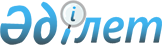 Жарқайың аудандық мәслихаттың 2013 жылғы 23 желтоқсандағы № 5С-30/2 "2014-2016 жылдарға арналған аудандық бюджет туралы" шешіміне өзгерістер мен толықтыру енгізу туралы
					
			Күшін жойған
			
			
		
					Ақмола облысы Жарқайың аудандық мәслихатының 2014 жылғы 4 мамырдағы № 5С-34/2 шешімі. Ақмола облысының Әділет департаментінде 2014 жылғы 21 мамырда № 4201 болып тіркелді. Қолданылу мерзімінің аяқталуына байланысты күші жойылды - (Ақмола облысы Жарқайың аудандық мәслихатының 2015 жылғы 8 қаңтардағы № 03-2/3 хатымен)      Ескерту. Қолданылу мерзімінің аяқталуына байланысты күші жойылды - (Ақмола облысы Жарқайың аудандық мәслихатының 08.01.2015 № 03-2/3 хатымен).      РҚАО ескертпесі.

      Құжаттың мәтінінде түпнұсқаның пунктуациясы мен орфографиясы сақталған.

      Қазақстан Республикасының 2008 жылғы 4 желтоқсандағы Бюджет кодексінің 106 бабының 4 тармағына және 2 тармақтың 4), 5) тармақшаларына, «Қазақстан Республикасындағы жергілікті мемлекеттік басқару және өзін-өзі басқару туралы» Қазақстан Республикасының 2001 жылғы 23 қаңтардағы Заңының 6 бабының 1 тармағының 1) тармақшасына сәйкес Жарқайың аудандық мәслихаты ШЕШІМ ЕТТІ:



      1. «2014-2016 жылдарға арналған аудандық бюджет туралы» 2013 жылғы 23 желтоқсандағы № 5С-30/2 Жарқайың аудандық мәслихатының (Нормативтік құқықтық актілерінің мемлекеттік тіркеу тізілімінде № 3943 болып тіркелген, 2014 жылғы 17 қаңтарында «Жарқайың тынысы» аудандық газетінде, 2014 жылғы 17 қаңтарында «Целинное знамя» аудандық газетінде жарияланған) шешіміне келесі өзгерістер мен толықтыру енгізілсін:



      1 тармақ жаңа редакцияда баяндалсын:



      «1. 2014-2016 жылдарға арналған аудандық бюджет тиісінше 1, 2 және 3-қосымшаларға сәйкес, оның ішінде 2014 жылға келесі көлемдерде бекітілсін:



      1) кірістер - 2 017 600,0 мың теңге, оның ішінде:

      салықтық түсімдер бойынша - 282 159,0 мың теңге;

      салықтық емес түсімдер бойынша - 7 497,0 мың теңге;

      негізгі капиталды сатудан түсетін түсімдер бойынша - 20 160,0 мың теңге;

      трансферттер түсімдері бойынша - 1 707 784,0 мың теңге;



      2) шығындар - 2 041 606,0 мың теңге;



      3) таза бюджеттік кредит беру - 7 836,0 мың теңге, оның ішінде:

      бюджеттік кредиттер - 8 334,0 мың теңге;

      бюджеттік кредиттерді өтеу - 498,0 мың теңге;



      4) қаржы активтерімен жасалатын операциялар бойынша сальдо - 0 теңге;



      5) бюджет тапшылығы (профицит) - -31 842,0 мың теңге;



      6) бюджет тапшылығын қаржыландыру (профицитті пайдалану) - 31 842,0 мың теңге.»;



      келесі мазмұндағы 7-1 тармағымен толықтырылсын:



      «7-1. 2014 жылға арналған аудандық бюджеттегі 2014 жылдың 1 қаңтарында 24 006,0 мың теңге сомасында пайда болған бюджеттік қаражаттың бос қалдықтары белгіленген заңнама тәртібімен пайдаланғаны ескерілсін.»;



      көрсетілген шешімнің 1, 4 және 7 қосымшалары осы шешімнің 1, 2, 3 қосымшаларына сәйкес жаңа редакцияда баяндалсын.



      2. Осы шешім Ақмола облысының Әділет департаментінде мемлекеттік тіркелген күнінен бастап күшіне енеді және 2014 жылдың 1 қаңтарынан бастап қолданысқа енгізіледі.      Аудандық мәслихат

      сессиясының төрағасы                       Ж.Мыңбаев      Аудандық мәслихаттың

      хатшысы                                    Ұ.Ахметова      «КЕЛІСІЛДІ»      Жарқайың ауданының әкімі                   А.Үйсімбаев

Жарқайың аудандық мәслихатының 

2014 жылғы 4 мамырдағы № 5С-34/2

шешіміне 1 қосымша       Жарқайың аудандық мәслихатының    

2013 жылғы 23 желтоқсандағы № 5С-30/2

шешіміне 1 қосымша          

2014 жылға арналған аудандық бюджет

Жарқайың аудандық мәслихатының 

2014 жылғы 4 мамырдағы № 5С-34/2

шешіміне 2 қосымша      Жарқайың аудандық мәслихатының    

2013 жылғы 23 желтоқсандағы № 5С-30/2

шешіміне 4 қосымша           

2014 жылға арналған республикалық бюджеттен нысаналы трансферттер мен бюджеттік кредиттер

Жарқайың аудандық мәслихатының 

2014 жылғы 4 мамырдағы № 5С-34/2

шешіміне 3 қосымша       Жарқайың аудандық мәслихатының    

2013 жылғы 23 желтоқсандағы № 5С-30/2

шешіміне 7 қосымша          

2014 жылға арналған аудандық маңызы бар қала, кент, ауыл, ауылдық округтерінің бюджеттік бағдарламалары
					© 2012. Қазақстан Республикасы Әділет министрлігінің «Қазақстан Республикасының Заңнама және құқықтық ақпарат институты» ШЖҚ РМК
				СанатыСанатыСанатыСанатыСома, мың теңгеСыныбыСыныбыСыныбыСома, мың теңгеІшкі сыныбыСома, мың теңгеАтауыСома, мың теңге12345I. Кірістер2 017 600,01Салықтық түсімдер282 159,001Табыс салығы19 868,02Жеке табыс салығы19 868,003Әлеуметтiк салық142 739,01Әлеуметтік салық142 739,004Меншiкке салынатын салықтар97 963,01Мүлiкке салынатын салықтар49 420,03Жер салығы9 127,04Көлiк құралдарына салынатын салық27 628,05Бірыңғай жер салығы11 788,005Тауарларға, жұмыстарға және қызметтерге салынатын iшкi салықтар17 390,02Акциздер2 918,03Табиғи және басқа да ресурстарды пайдаланғаны үшiн түсетiн түсiмдер8 115,04Кәсiпкерлiк және кәсiби қызметтi жүргiзгенi үшiн алынатын алымдар6 357,008Заңдық мәнді іс-әрекеттерді жасағаны және (немесе) оған уәкілеттігі бар мемлекеттік органдар немесе лауазымды адамдар құжаттар бергені үшін алынатын міндетті төлемдер4 199,01Мемлекеттік баж4 199,02Салықтық емес түсiмдер7 497,001Мемлекеттік меншіктен түсетін кірістер5 222,05Мемлекет меншігіндегі мүлікті жалға беруден түсетін кірістер5 220,07Мемлекеттік бюджеттен берілген кредиттер бойынша сыйақылар2,004Мемлекеттік бюджеттен қаржыландырылатын, сондай-ақ Қазақстан Республикасы Ұлттық Банкінің бюджетінен (шығыстар сметасынан) ұсталатын және қаржыландырылатын мемлекеттік мекемелер салатын айыппұлдар, өсімпұлдар, санкциялар, өндіріп алулар2 275,01Мұнай секторы ұйымдарынан түсетін түсімдерді қоспағанда, мемлекеттік бюджеттен қаржыландырылатын, сондай-ақ Қазақстан Республикасы Ұлттық Банкінің бюджетінен (шығыстар сметасынан) ұсталатын және қаржыландырылатын мемлекеттік мекемелер салатын айыппұлдар, өсімпұлдар, санкциялар, өндіріп алулар2 275,03Негізгі капиталды сатудан түсетін түсімдер20 160,003Жердi және материалдық емес активтердi сату20 160,01Жерді сату20 160,04Трансферттердің түсімдері1 707 784,002Мемлекеттiк басқарудың жоғары тұрған органдарынан түсетiн трансферттер1 707 784,02Облыстық бюджеттен түсетін трансферттер1 707 784,0Функционалдық топФункционалдық топФункционалдық топФункционалдық топСомаБюджеттік бағдарламалардың әкімшісіБюджеттік бағдарламалардың әкімшісіБюджеттік бағдарламалардың әкімшісіСомаБағдарламаБағдарламаСомаАтауыСома12345II. Шығындар2 041 606,001Жалпы сипаттағы мемлекеттiк қызметтер234 431,0112Аудан (облыстық маңызы бар қала) мәслихатының аппараты14 388,0001Аудан (облыстық маңызы бар қала) мәслихатының қызметін қамтамасыз ету жөніндегі қызметтер14 121,0003Мемлекеттік органның күрделі шығыстары267,0122Аудан (облыстық маңызы бар қала) әкімінің аппараты59 300,0001Аудан (облыстық маңызы бар қала) әкімінің қызметін қамтамасыз ету жөніндегі қызметтер58 505,0003Мемлекеттік органның күрделі шығыстары795,0123Қаладағы аудан, аудандық маңызы бар қала, кент, ауыл, ауылдық округ әкімінің аппараты137 900,0001Қаладағы аудан, аудандық маңызы бар қала, кент, ауыл, ауылдық округ әкімінің қызметін қамтамасыз ету жөніндегі қызметтер135 900,0022Мемлекеттік органның күрделі шығыстары2 000,0459Ауданның (облыстық маңызы бар қаланың) экономика және қаржы бөлімі22 843,0001Ауданның (облыстық маңызы бар қаланың) экономикалық саясаттың қалыптастыру мен дамыту, мемлекеттік жоспарлау, бюджеттік атқару және коммуналдық меншігін басқару саласындағы мемлекеттік саясатты іске асыру жөніндегі қызметтер21 262,0003Салық салу мақсатында мүлікті бағалауды жүргізу231,0010Жекешелендіру, коммуналдық меншікті басқару, жекешелендіруден кейінгі қызмет және осыған байланысты дауларды реттеу687,0011Коммуналдық меншікке түскен мүлікті есепке алу, сақтау, бағалау және сату370,0015Мемлекеттік органның күрделі шығыстары293,002Қорғаныс2 661,0122Аудан (облыстық маңызы бар қала) әкімінің аппараты2 661,0005Жалпыға бірдей әскери міндетті атқару шеңберіндегі іс-шаралар2 287,0006Аудан (облыстық маңызы бар қала) ауқымындағы төтенше жағдайлардың алдын алу және оларды жою214,0007Аудандық (қалалық) ауқымдағы дала өрттерінің, сондай-ақ мемлекеттік өртке қарсы қызмет органдары құрылмаған елді мекендерде өрттердің алдын алу және оларды сөндіру жөніндегі іс-шаралар160,003Қоғамдық тәртіп, қауіпсіздік, құқықтық, сот, қылмыстық-атқару қызметі2 143,0492Ауданның (облыстық маңызы бар қаланың) тұрғын үй коммуналдық шаруашылығы, жолаушылар көлігі, автомобиль жолдары және тұрғын үй инспекциясы бөлімі2 143,0021Елдi мекендерде жол қозғалысы қауiпсiздiгін қамтамасыз ету2 143,004Бiлiм беру1 275 725,0464Ауданның (облыстық маңызы бар қаланың) білім бөлімі1 275 725,0001Жергілікті деңгейде білім беру саласындағы мемлекеттік саясатты іске асыру жөніндегі қызметтер12 587,0003Жалпы білім беру959 484,0005Ауданның (облыстық маңызы бар қаланың) мемлекеттiк бiлiм беру мекемелер үшiн оқулықтар мен оқу-әдістемелік кешендерді сатып алу және жеткiзу11 869,0006Балаларға қосымша білім беру24 048,0009Мектепке дейінгі тәрбие мен оқыту ұйымдарының қызметін қамтамасыз ету164 358,0012Мемлекеттік органның күрделі шығыстары90,0015Жетім баланы (жетім балаларды) және ата-аналарының қамқорынсыз қалған баланы (балаларды) күтіп-ұстауға асыраушыларына ай сайынғы ақшалай қаражат төлемдері10 031,0040Мектепке дейінгі білім беру ұйымдарында мемлекеттік білім беру тапсырысын іске асыруға34 294,0067Ведомстволық бағыныстағы мемлекеттік мекемелерінің және ұйымдарының күрделі шығыстары58 964,006Әлеуметтiк көмек және әлеуметтiк қамсыздандыру72 473,0451Ауданның (облыстық маңызы бар қаланың) жұмыспен қамту және әлеуметтік бағдарламалар бөлімі72 389,0001Жергілікті деңгейде халық үшін әлеуметтік бағдарламаларды жұмыспен қамтуды қамтамасыз етуді іске асыру саласындағы мемлекеттік саясатты іске асыру жөніндегі қызметтер17 718,0002Жұмыспен қамту бағдарламасы13 507,0005Мемлекеттік атаулы әлеуметтік көмек3 623,0006Тұрғын үйге көмек көрсету962,0007Жергілікті өкілетті органдардың шешімі бойынша мұқтаж азаматтардың жекелеген топтарына әлеуметтік көмек9 845,0010Үйден тәрбиеленіп оқытылатын мүгедек балаларды материалдық қамтамасыз ету266,0011Жәрдемақыларды және басқа да әлеуметтік төлемдерді есептеу, төлеу мен жеткізу бойынша қызметтерге ақы төлеу332,0014Мұқтаж азаматтарға үйде әлеуметтiк көмек көрсету7 263,001618 жасқа дейінгі балаларға мемлекеттік жәрдемақылар7 776,0017Мүгедектерді оңалту жеке бағдарламасына сәйкес, мұқтаж мүгедектерді міндетті гигиеналық құралдармен және ымдау тілі мамандарының қызмет көрсетуін, жеке көмекшілермен қамтамасыз ету1 815,0021Мемлекеттік органның күрделі шығыстары130,0023Жұмыспен қамту орталықтарының қызметін қамтамасыз ету749,0025Өрлеу жобасы бойынша келісілген қаржылай көмекті енгізу8 403,0492Ауданның (облыстық маңызы бар қаланың) тұрғын үй коммуналдық шаруашылығы, жолаушылар көлігі, автомобиль жолдары және тұрғын үй инспекциясы бөлімі84,0050Мүгедектердің құқықтарын қамтамасыз ету және өмір сүру сапасын жақсарту жөніндегі іс-шаралар жоспарын іске асыру84,007Тұрғын үй-коммуналдық шаруашылық133 797,0123Қаладағы аудан, аудандық маңызы бар қала, кент, ауыл, ауылдық округ әкімінің аппараты18 696,0008Елді мекендердегі көшелерді жарықтандыру6 781,0010Жерлеу орындарын ұстау және туыстары жоқ адамдарды жерлеу1 167,0011Елді мекендерді абаттандыру мен көгалдандыру10 748,0467Ауданның (облыстық маңызы бар қаланың) құрылыс бөлімі85 812,0003Коммуналдық тұрғын үй қорының тұрғын үйін жобалау, салу және (немесе) сатып алу5 921,0004Инженерлік коммуникациялық инфрақұрылымды жобалау, дамыту, жайластыру және (немесе) сатып алу1 850,0058Елді мекендердегі сумен жабдықтау және су бұру жүйелерін дамыту78 041,0492Ауданның (облыстық маңызы бар қаланың) тұрғын үй коммуналдық шаруашылығы, жолаушылар көлігі, автомобиль жолдары және тұрғын үй инспекциясы бөлімі29 289,0003Мемлекеттік тұрғын үй қорын сақтауды ұйымдастыру2 576,0011Шағын қалаларды жылумен жабдықтауды үздіксіз қамтамасыз ету11 022,0012Сумен жабдықтау және су бұру жүйесінің жұмыс істеуі6 641,0016Елдi мекендердiң санитариясын қамтамасыз ету3 309,0018Елдi мекендердi абаттандыру және көгалдандыру1 815,0026Ауданның (облыстық маңызы бар қаланың) коммуналдық меншігіндегі жылу желілерін пайдалануды ұйымдастыру2 426,0033Инженерлік коммуникациялық инфрақұрылымды жобалау, дамыту, жайластыру және (немесе) сатып алу1 500,008Мәдениет, спорт, туризм және ақпараттық кеңістiк169 586,0455Ауданның (облыстық маңызы бар қаланың) мәдениет және тілдерді дамыту бөлімі70 900,0001Жергілікті деңгейде тілдерді және мәдениетті дамыту саласындағы мемлекеттік саясатты іске асыру жөніндегі қызметтер5 912,0003Мәдени-демалыс жұмысын қолдау40 315,0006Аудандық (қалалық) кiтапханалардың жұмыс iстеуi19 352,0007Мемлекеттік тілді және Қазақстан халықтарының басқа да тілдерін дамыту5 321,0456Ауданның (облыстық маңызы бар қаланың) ішкі саясат бөлімі30 108,0001Жергілікті деңгейде ақпарат, мемлекеттілікті нығайту және азаматтардың әлеуметтік сенімділігін қалыптастыру саласында мемлекеттік саясатты іске асыру жөніндегі қызметтер7 081,0002Газеттер мен журналдар арқылы мемлекеттік ақпараттық саясатты жүргізу жөніндегі қызметтер9 383,0003Жастар саясаты саласында іс-шараларды іске асыру5 586,0005Телерадио хабарларын тарату арқылы мемлекеттік ақпараттық саясатты жүргізу жөніндегі қызметтер7 208,0032Ведомстволық бағыныстағы мемлекеттік мекемелерінің және ұйымдарының күрделі шығыстары850,0465Ауданның (облыстық маңызы бар қаланың) дене шынықтыру және спорт бөлімі17 278,0001Жергілікті деңгейде дене шынықтыру және спорт саласындағы мемлекеттік саясатты іске асыру жөніндегі қызметтер8 254,0006Аудандық (облыстық маңызы бар қалалық) деңгейде спорттық жарыстар өткiзу4 189,0007Әртүрлi спорт түрлерi бойынша аудан (облыстық маңызы бар қала) құрама командаларының мүшелерiн дайындау және олардың облыстық спорт жарыстарына қатысуы4 835,0467Ауданның (облыстық маңызы бар қаланың) құрылыс бөлімі51 300,0008Спорт объектілерін дамыту51 300,010Ауыл, су, орман, балық шаруашылығы, ерекше қорғалатын табиғи аумақтар, қоршаған ортаны және жануарлар дүниесін қорғау, жер қатынастары67 406,0459Ауданның (облыстық маңызы бар қаланың) экономика және қаржы бөлімі3 494,0099Мамандардың әлеуметтік көмек көрсетуі жөніндегі шараларды іске асыру3 494,0462Ауданның (облыстық маңызы бар қаланың) ауыл шаруашылығы бөлімі16 370,0001Жергілікті деңгейде ауыл шаруашылығы саласындағы мемлекеттік саясатты іске асыру жөніндегі қызметтер16 158,0006Мемлекеттік органның күрделі шығыстары212,0463Ауданның (облыстық маңызы бар қаланың) жер қатынастары бөлімі9 298,0001Аудан (облыстық маңызы бар қала) аумағында жер қатынастарын реттеу саласындағы мемлекеттік саясатты іске асыру жөніндегі қызметтер8 289,0004Жердi аймақтарға бөлу жөнiндегi жұмыстарды ұйымдастыру1 009,0473Ауданның (облыстық маңызы бар қаланың) ветеринария бөлімі38 244,0001Жергілікті деңгейде ветеринария саласындағы мемлекеттік саясатты іске асыру жөніндегі қызметтер7 788,0006Ауру жануарларды санитарлық союды ұйымдастыру864,0007Қаңғыбас иттер мен мысықтарды аулауды және жоюды ұйымдастыру990,0008Алып қойылатын және жойылатын ауру жануарлардың, жануарлардан алынатын өнімдер мен шикізаттың құнын иелеріне өтеу765,0009Жануарлардың энзоотиялық аурулары бойынша ветеринариялық іс-шараларды жүргізу1 168,0010Ауыл шаруашылығы жануарларын сәйкестендіру жөніндегі іс-шараларды өткізу780,0011Эпизоотияға қарсы іс-шаралар жүргізу25 889,011Өнеркәсіп, сәулет, қала құрылысы және құрылыс қызметі15 951,0467Ауданның (облыстық маңызы бар қаланың) құрылыс бөлімі7 093,0001Жергілікті деңгейде құрылыс саласындағы мемлекеттік саясатты іске асыру жөніндегі қызметтер7 093,0468Ауданның (облыстық маңызы бар қаланың) сәулет және қала құрылысы бөлімі8 858,0001Жергілікті деңгейде сәулет және қала құрылысы саласындағы мемлекеттік саясатты іске асыру жөніндегі қызметтер5 217,0003Аудан аумағында қала құрылысын дамыту схемаларын және елді мекендердің бас жоспарларын әзірлеу3 641,012Көлiк және коммуникация40 899,0123Қаладағы аудан, аудандық маңызы бар қала, кент, ауыл, ауылдық округ әкімінің аппараты9 399,0013Аудандық маңызы бар қалаларда, кенттерде, ауылдарда, ауылдық округтерде автомобиль жолдарының жұмыс істеуін қамтамасыз ету9 399,0492Ауданның (облыстық маңызы бар қаланың) тұрғын үй коммуналдық шаруашылығы, жолаушылар көлігі, автомобиль жолдары және тұрғын үй инспекциясы бөлімі31 500,0023Автомобиль жолдарының жұмыс істеуін қамтамасыз ету30 900,0037Әлеуметтік маңызы бар қалалық (ауылдық), қала маңындағы және ауданішілік қатынастар бойынша жолаушылар тасымалдарын субсидиялау600,013Басқалар26 532,0123Қаладағы аудан, аудандық маңызы бар қала, кент, ауыл, ауылдық округ әкімінің аппараты8 032,0040"Өңірлерді дамыту" бағдарламасы шеңберінде өңірлерді экономикалық дамытуға жәрдемдесу бойынша шараларды іске асыру8 032,0459Ауданның (облыстық маңызы бар қаланың) экономика және қаржы бөлімі6 196,0012Ауданның (облыстық маңызы бар қаланың) жергілікті атқарушы органының резерві6 196,0492Ауданның (облыстық маңызы бар қаланың) тұрғын үй коммуналдық шаруашылығы, жолаушылар көлігі, автомобиль жолдары және тұрғын үй инспекциясы бөлімі7 925,0001Жергілікті деңгейде тұрғын үй-коммуналдық шаруашылық, жолаушылар көлігі, автомобиль жолдары және тұрғын үй инспекциясы саласындағы мемлекеттік саясатты іске асыру жөніндегі қызметтер7 795,0013Мемлекеттік органның күрделі шығыстары130,0494Ауданның (облыстық маңызы бар қаланың) кәсіпкерлік және өнеркәсіп бөлімі4 379,0001Жергілікті деңгейде кәсіпкерлікті және өнеркәсіпті дамыту саласындағы мемлекеттік саясатты іске асыру жөніндегі қызметтер4 219,0006Кәсіпкерлік қызметті қолдау160,014Борышқа қызмет көрсету2,0459Ауданның (облыстық маңызы бар қаланың) экономика және қаржы бөлімі2,0021Жергілікті атқарушы органдардың облыстық бюджеттен қарыздар бойынша сыйақылар мен өзге де төлемдерді төлеу бойынша борышына қызмет көрсету2,0III. Таза бюджеттiк кредит беру7 836,0Бюджеттік кредиттер8 334,010Ауыл, су, орман, балық шаруашылығы, ерекше қорғалатын табиғи аумақтар, қоршаған ортаны және жануарлар дүниесін қорғау, жер қатынастары8 334,0459Ауданның (облыстық маңызы бар қаланың) экономика және қаржы бөлімі8 334,0018Мамандарды әлеуметтік қолдау шараларын іске асыруға берілетін бюджеттік кредиттер8 334,0Бюджеттік кредиттерді өтеу498,05Бюджеттік кредиттерді өтеу498,001Бюджеттік кредиттерді өтеу498,01Мемлекеттік бюджеттен берілген бюджеттік кредиттерді өтеу498,0IV. Қаржы активтерiмен жасалатын операциялар бойынша сальдо0,0Қаржы активтерiн сатып алу0,0V. Бюджет тапшылығы (профицит)-31 842,0VI. Бюджет тапшылығын қаржыландыру (профицитті пайдалану)31 842,07Қарыздар түсімі8 334,001Мемлекеттік ішкі қарыздар8 334,02Қарыз алу келісім-шарттары8 334,016Қарыздарды өтеу498,0459Ауданның (облыстық маңызы бар қаланың) экономика және қаржы бөлімі498,0005Жергілікті атқарушы органның жоғары тұрған бюджет алдындағы борышын өтеу498,08Бюджет қаражаттарының пайдаланылатын қалдықтары24 006,001Бюджет қаражатының қалдықтары24 006,01Бюджет қаражатының бос қалдықтары24 006,0АтауыСома, мың теңге12Барлығы198 100,0Ағымдағы нысаналы трансферттер118 825,0оның iшiнде:Мемлекеттік мекемелердің мемлекеттік қызметшілер болып табылмайтын жұмыскерлерінің, сондай-ақ жергілікті бюджеттерден қаржыландырылатын мемлекеттік кәсіпорындардың жұмыскерлерінің лауазымдық айлықақысына ерекше еңбек жағдайлары үшін ай сайынғы үстемеақы төлеуге58 689,0Аудандық жұмыспен қамту және әлеуметтік бағдарламалар бөлімі9 163,0Арнаулы әлеуметтік қызметтер көрсетуге, оның ішінде:7 403,0"Өрлеу" жобасы бойынша келісілген қаржылай көмекті енгізуге7 403,0Мемлекеттік атаулы әлеуметтік көмек төлеуге1 479,018 жасқа дейінгі балаларға мемлекеттік жәрдемақылар төлеуге 281,0Аудандық бiлiм бөлімі50 889,0Мектепке дейінгі білім беру ұйымдарында мемлекеттік білім беру тапсырысын іске асыруға30 131,0Қазақстан Республикасында білім беруді дамытудың 2011-2020 жылдарға арналған мемлекеттік бағдарламасын іске асыруға, оның ішінде:8 194,0негізгі орта және жалпы орта білім беретін мемлекеттік мекемелердегі физика, химия, биология кабинеттерін оқу жабдығымен жарақтандыруға8 194,0Үш деңгейлі жүйе бойынша біліктілігін арттырудан өткен мұғалімдерге еңбекақыны көтеруге12 564,0Аудандық тұрғын үй-коммуналдық шаруашылығы, жолаушылар көлігі, автомобиль жолдары және тұрғын үй инспекциясы бөлімі84,0Мүгедектерге қызмет көрсетуге бағдарланған ұйымдар орналасқан жерлерде жол белгілерін және нұсқауларды орнатуға84,0Дамытуға арналған нысаналы трансферттер70 941,0оның iшiнде:Аудандық құрылыс бөлімі70 941,0Ауылдық елді мекендердегі сумен жабдықтау жүйесін дамытуға70 941,0Бюджеттік несиелер8 334,0оның iшiнде:Аудандық экономика және қаржы бөлімі8 334,0мамандарды әлеуметтік қолдау шараларын іске асыру үшін8 334,0Функционалдық топФункционалдық топФункционалдық топФункционалдық топСома, мың теңгеБюджеттік бағдарламалардың әкімшісіБюджеттік бағдарламалардың әкімшісіБюджеттік бағдарламалардың әкімшісіСома, мың теңгеБағдарламаБағдарламаСома, мың теңгеАтауыСома, мың теңге1234501Жалпы сипаттағы мемлекеттiк қызметтер137 900,0123Қаладағы аудан, аудандық маңызы бар қала, кент, ауыл, ауылдық округ әкімінің аппараты137 900,0001Қаладағы аудан, аудандық маңызы бар қала, кент, ауыл, ауылдық округ әкімінің қызметін қамтамасыз ету жөніндегі қызметтер135 900,0Державин қаласы әкімінің аппараты18 506,0Жарқайың ауданы Бірсуат ауылдық округі әкімінің аппараты7 085,0Жарқайың ауданы Уәлихан ауылдық округі әкімінің аппараты7 128,0Жарқайың ауданы Гастелло ауылдық округі әкімінің аппараты7 496,0Жарқайың ауданы Далабай ауылдық округі әкімінің аппараты6 329,0Жарқайың ауданы Жаңадала ауылдық округі әкімінің аппараты12 045,0Жарқайың ауданы Костычево ауылдық округі әкімінің аппараты7 615,0Жарқайың ауданы Құмсуат ауылдық округі әкімінің аппараты7 744,0Жарқайың ауданы Львовский ауылдық округі әкімінің аппараты6 623,0Жарқайың ауданы Нахимов ауылдық округі әкімінің аппараты7 917,0Жарқайың ауданы Отрадный ауылдық округі әкімінің аппараты7 128,0Жарқайың ауданы Пригородный ауылдық округі әкімінің аппараты7 184,0Жарқайың ауданы Пятигорский ауылдық округі әкімінің аппараты6 865,0Жарқайың ауданы Тасөткел ауылдық округі әкімінің аппараты6 959,0Жарқайың ауданы Тассуат ауылдық округі әкімінің аппараты6 243,0Жарқайың ауданы Үшқарасу ауылдық округі әкімінің аппараты6 167,0Жарқайың ауданы Шойындыкөл ауылдық округі әкімінің аппараты6 866,0022Мемлекеттік органның күрделі шығыстары2 000,0Жарқайың ауданы Бірсуат ауылдық округі әкімінің аппараты125,0Жарқайың ауданы Уәлихан ауылдық округі әкімінің аппараты125,0Жарқайың ауданы Гастелло ауылдық округі әкімінің аппараты125,0Жарқайың ауданы Далабай ауылдық округі әкімінің аппараты125,0Жарқайың ауданы Жаңадала ауылдық округі әкімінің аппараты125,0Жарқайың ауданы Костычево ауылдық округі әкімінің аппараты125,0Жарқайың ауданы Құмсуат ауылдық округі әкімінің аппараты125,0Жарқайың ауданы Львовский ауылдық округі әкімінің аппараты125,0Жарқайың ауданы Нахимов ауылдық округі әкімінің аппараты125,0Жарқайың ауданы Отрадный ауылдық округі әкімінің аппараты125,0Жарқайың ауданы Пригородный ауылдық округі әкімінің аппараты125,0Жарқайың ауданы Пятигорский ауылдық округі әкімінің аппараты125,0Жарқайың ауданы Тасөткел ауылдық округі әкімінің аппараты125,0Жарқайың ауданы Тассуат ауылдық округі әкімінің аппараты125,0Жарқайың ауданы Үшқарасу ауылдық округі әкімінің аппараты125,0Жарқайың ауданы Шойындыкөл ауылдық округі әкімінің аппараты125,007Тұрғын үй-коммуналдық шаруашылық18 696,0123Қаладағы аудан, аудандық маңызы бар қала, кент, ауыл, ауылдық округ әкімінің аппараты18 696,0008Елді мекендердегі көшелерді жарықтандыру6 781,0Державин қаласы әкімінің аппараты5 909,0Жарқайың ауданы Уәлихан ауылдық округі әкімінің аппараты113,0Жарқайың ауданы Гастелло ауылдық округі әкімінің аппараты74,0Жарқайың ауданы Жаңадала ауылдық округі әкімінің аппараты107,0Жарқайың ауданы Костычево ауылдық округі әкімінің аппараты190,0Жарқайың ауданы Құмсуат ауылдық округі әкімінің аппараты60,0Жарқайың ауданы Пригородный ауылдық округі әкімінің аппараты107,0Жарқайың ауданы Пятигорский ауылдық округі әкімінің аппараты107,0Жарқайың ауданы Үшқарасу ауылдық округі әкімінің аппараты114,0010Жерлеу орындарын ұстау және туыстары жоқ адамдарды жерлеу1 167,0Державин қаласы әкімінің аппараты1 167,0011Елді мекендерді абаттандыру мен көгалдандыру10 748,0Державин қаласы әкімінің аппараты5 151,0Жарқайың ауданы Бірсуат ауылдық округі әкімінің аппараты429,0Жарқайың ауданы Уәлихан ауылдық округі әкімінің аппараты553,0Жарқайың ауданы Гастелло ауылдық округі әкімінің аппараты506,0Жарқайың ауданы Далабай ауылдық округі әкімінің аппараты230,0Жарқайың ауданы Жаңадала ауылдық округі әкімінің аппараты428,0Жарқайың ауданы Костычево ауылдық округі әкімінің аппараты430,0Жарқайың ауданы Құмсуат ауылдық округі әкімінің аппараты272,0Жарқайың ауданы Львовский ауылдық округі әкімінің аппараты239,0Жарқайың ауданы Нахимов ауылдық округі әкімінің аппараты367,0Жарқайың ауданы Отрадный ауылдық округі әкімінің аппараты490,0Жарқайың ауданы Пригородный ауылдық округі әкімінің аппараты494,0Жарқайың ауданы Пятигорский ауылдық округі әкімінің аппараты348,0Жарқайың ауданы Тасөткел ауылдық округі әкімінің аппараты233,0Жарқайың ауданы Тассуат ауылдық округі әкімінің аппараты245,0Жарқайың ауданы Үшқарасу ауылдық округі әкімінің аппараты198,0Жарқайың ауданы Шойындыкөл ауылдық округі әкімінің аппараты135,012Көлiк және коммуникация9 399,0123Қаладағы аудан, аудандық маңызы бар қала, кент, ауыл, ауылдық округ әкімінің аппараты9 399,0013Аудандық маңызы бар қалаларда, кенттерде, ауылдарда, ауылдық округтерде автомобиль жолдарының жұмыс істеуін қамтамасыз ету9 399,0Державин қаласы әкімінің аппараты7 404,0Жарқайың ауданы Бірсуат ауылдық округі әкімінің аппараты607,0Жарқайың ауданы Жаңадала ауылдық округі әкімінің аппараты300,0Жарқайың ауданы Тасөткел ауылдық округі әкімінің аппараты281,0Жарқайың ауданы Үшқарасу ауылдық округі әкімінің аппараты200,0Жарқайың ауданы Шойындыкөл ауылдық округі әкімінің аппараты607,013Басқалар8 032,0123Қаладағы аудан, аудандық маңызы бар қала, кент, ауыл, ауылдық округ әкімінің аппараты8 032,0040"Өңірлерді дамыту" бағдарламасы шеңберінде өңірлерді экономикалық дамытуға жәрдемдесу бойынша шараларды іске асыру8 032,0Жарқайың ауданы Бірсуат ауылдық округі әкімінің аппараты430,0Жарқайың ауданы Уәлихан ауылдық округі әкімінің аппараты700,0Жарқайың ауданы Гастелло ауылдық округі әкімінің аппараты430,0Жарқайың ауданы Далабай ауылдық округі әкімінің аппараты430,0Жарқайың ауданы Жаңадала ауылдық округі әкімінің аппараты1 035,0Жарқайың ауданы Костычево ауылдық округі әкімінің аппараты430,0Жарқайың ауданы Құмсуат ауылдық округі әкімінің аппараты430,0Жарқайың ауданы Львовский ауылдық округі әкімінің аппараты430,0Жарқайың ауданы Нахимов ауылдық округі әкімінің аппараты430,0Жарқайың ауданы Отрадный ауылдық округі әкімінің аппараты735,0Жарқайың ауданы Пригородный ауылдық округі әкімінің аппараты430,0Жарқайың ауданы Пятигорский ауылдық округі әкімінің аппараты430,0Жарқайың ауданы Тасөткел ауылдық округі әкімінің аппараты402,0Жарқайың ауданы Тассуат ауылдық округі әкімінің аппараты430,0Жарқайың ауданы Үшқарасу ауылдық округі әкімінің аппараты430,0Жарқайың ауданы Шойындыкөл ауылдық округі әкімінің аппараты430,0